Euroškola Česká Lípa střední odborná škola s.r.o.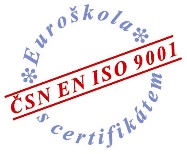 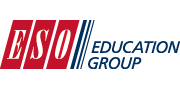 Železničářská 2232, 470 01 Česká Lípa, tel.: 601 360 608, 602 459 011e-mail: euroskcl@eso-cl.cz, https://ceskalipa.euroskola.czPŘIJÍMACÍ ŘÍZENÍ PRO ŠKOLNÍ ROK 2019/2020 – denní studium 2. koloŘeditelka Euroškoly Česká Lípa vyhlašuje 2. kolo přijímacího řízení do naplnění kapacit volných míst níže uvedených oborů. Uchazeči budou přijati BEZ přijímacích zkoušek.PRŮBĚH PŘIJÍMACÍHO ŘÍZENÍCo musí zájemce udělat?PODAT VYPLNĚNOU PŘIHLÁŠKU včetně PORTFOLIA do 14. 5. 2019 – KLIKNI A STÁHNI SI PŘIHLÁŠKUPŘEDLOŽIT VYSVĚDČENÍ/VÝPIS Z POSLEDNÍCH DVOU ROČNÍKŮ (8. a 9. třída) pokud na přihlášce nejsou známky potvrzené ZŠPODEPSAT SMLOUVU O STUDIUDORUČIT ŠKOLE ZÁPISOVÝ LÍSTEK nejpozději do 10 pracovních dnů ode dne oznámení rozhodnutí o přijetí ke vzdělávání osobně do kanceláře školy nebo poštou Kritéria pro přijetí ke studiuvýsledky za poslední 3 klasifikační období na ZŠ – max. 30 bodů. Podmínkou přijetí je úspěšné ukončení základního vzdělávánímaximální počet přidělených bodů, který je součtem za průměrné prospěchy ve třech klasifikačních období na ZŠ = 30portfolio žáka (olympiády, diplomy, úspěchy v zájmové činnosti apod.) – max. 5 bodůVýsledné bodové hodnocení je dáno součtem bodů za poslední 3 klasifikační období na ZŠ a za předložené portfolio. Maximální počet bodů zahrnutých do hodnocení je 35. Pořadí uchazečů se stanoví podle dosaženého celkového počtu bodů (řazeno od nejvyššího k nejnižšímu).Cizí státní příslušníkCizinec s dlouhodobým pobytem přiloží navíc potvrzení o pobytu v ČR a doklad o zdravotním pojištění. Cizinec, který ukončil základní vzdělání na škole mimo ČR, musí k žádosti o studium přiložit osvědčení o uznání rovnocennosti zahraničního vysvědčení vydaného zahraniční školou nebo rozhodnutí o uznání platnosti zahraničního vysvědčení, které vydává příslušný krajský úřad.Školné 1 250 Kč/1 měsíc = 15 000 Kč ročně, v případě, že školu navštěvují sourozenci, rodiče a děti mají nárok na slevu 20 % po dobu souběhu studia. 
Zájemci, kteří mají v 1. pololetí deváté třídy průměr do 1,5, budou přijati se slevou na školném v prvním ročníku studia ve výši 50%.V České Lípě 1. 5. 2019									Mgr. Petra Kašparová												       ředitelka školyNázev oboruDélka vzděláváníZpůsob ukončeníPotvrzení lékařeBezpečnostní služby4MaturitaHotelnictví a cestovní ruch4MaturitaMarketing a reklama4MaturitaXPrůměrný prospěch v jednotlivém klasifikačním období na ZŠPočet přidělených bodů1,00 - 1,50101,51 - 2,0082,01 - 2,5062,51 - 3,0043,01 - 3,4523,46 - 4,0014,01 - 5,000